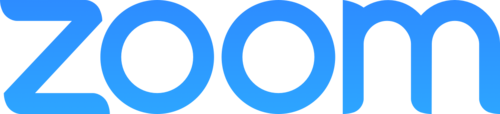 training workshopApril 26, 2018Getting started with ZoomTo activate your account with Zoom, go to unthsc.zoom.us. Sign in with your UNTHSC Single Sign-On credentials and download the Zoom client software. Downloading ZoomIn addition to downloading Zoom from the page above, you should know that anytime you Join a meeting on a new device, Zoom will automatically download, saving you the trouble.unthsc web training for zoomForget how to do something in Zoom? We have developed web-based training for Zoom and provided it on our website at https://www.unthsc.edu/center-for-innovative-learning/zoom-at-unthsc/snow day planningZoom is part of UNTHSC’s Snow Day emergency plan. Because we are obligated as an institution to have a specific number of contact hours per credit hour, in the event of an extended weather-related campus closure you may need to find alternate means of meeting with your class. One solution is to use Zoom to hold a virtual class meeting. Using Zoom for LearningHow can I use Zoom with a class?Synchronous meetings with online students/students at a distanceRecord lessons to share with students asynchronouslyVirtual office hoursGroup activities with breakout rooms/live student assessmentsUsing Zoom to CollaborateHow can I use Zoom outside of a classroom environment?Conducting a faculty workshopConducting interviewsHosting a committee meetingMeeting with non-local faculty or staff 